Bekjempelse av småkriminalitet(BAS)Denne fylles ut ved behandling. ENDRINGSLOGG[Ved større endringer i styringsdokumentet som krever godkjenning fra prosjekteier, skal prosjektlederen oppdatere endringsloggen. Her skal det angis hvilke endringer som er gjort, hvem som har gjort endringen, og hvem som har godkjent at endringen blir foretatt. Som et minimum skal styringsdokumentet oppdateres i forbindelse med hver faseovergang.] DISTRIBUSJONSLOGG[For å sikre at alle relevante interessenter har mottatt siste versjon av styringsdokumentet, må distribusjonsloggen oppdateres i tråd med versjonshåndteringen.]Bakgrunn og begrunnelse for prosjektetProsjektets bakgrunn, formål og begrunnelse er beskrevet i prosjektbegrunnelsen, kapittel 2 og 3. Prosjektets forventede gevinster er beskrevet i gevinstrealiseringsplanen, kapittel 3.Prosjektets styringsdokument (dette dokumentet) beskriver en overordnet plan for prosjektets gjennomføring, herunder mål, hovedprodukter, interessenter, rammebetingelser, organisering, gjennomføringsstrategi, samt overordnet prosjektplan og tilhørende toleranser. Prosjektets mål  [Beskriv kort målene for prosjektet. Målene skal være koblet til virksomhetens mål og strategiske tenkning, og skal dekke virksomhetsmål, effektmål (hvilke endringer prosjektet skal føre til) og resultatmål (hva prosjektet skal levere). Dersom prosjektet allerede her i planleggingsfasen har et klart, gjennomarbeidet og sikkert bilde av hva prosjektet skal levere for å oppfylle effektmålet, kan resultatmålet være ganske konkret. I et mer innovasjonspreget prosjekt der behovet er definert, men prosjektet ønsker å beholde handlingsrommet for å utforme den spesifikke løsningen i løpet av gjennomføringsfasene (for eksempel gjennom et innovasjonspartnerskap) må resultatmålet her beskrives mer overordnet og funksjonelt.]Beskrivelse av prosjektproduktet[Det totale prosjektproduktet består ofte av flere ulike deler (hovedprodukter) som til sammen skal gjøre det mulig å skape de ønskede effektene/gevinstene.]Beskrivelse av hovedproduktene[Beskriv de hovedproduktene som konkret skal komme ut av prosjektet. Produktene kan for eksempel være organisatoriske (f.eks. endrede arbeidsprosesser og/eller ny organisasjonsstruktur) eller tekniske (f.eks. ny digitalisert tjeneste, nytt elektronisk saksbehandlingssystem eller ny e-lærings-plattform).  Ta utgangspunkt i kapittel 3 i prosjektforslaget og oppdater og kompletter dette. Dersom dere har egne dokumenter for beskrivelse av hovedprodukter bør dere bare henvise til disse.]Felles for alle hovedproduktene:Vurdering av risiko på informasjonssikkerhetsområdet er gjennomført i henhold til gjeldende prosedyrer, og med utgangspunkt i foranalysen som ble gjort i konseptfasen. Risikoer som ikke kunne aksepteres er formulert som sikkerhetskrav til prosjektproduktet.Produktnedbrytningsstruktur[Ta utgangspunkt i prosjektets hovedprodukter ovenfor, og angi hvilke produkter de består av. Bruk enten en grafeller bruk eventuelt en enkel kulepunktstruktur:]OrganisasjonsutviklingNytt team (innsatsgruppe)Ny arbeidsprosess/instruksOpplæringProgramvareløsningPublikums-appPoliti-appSkytjenesteInfrastruktur10 smart-telefonerTjenesteavtale dronerBeskrivelse av produktene[Gi en kort beskrivelse av de enkelte produktene, på et overordnet/funksjonelt nivå uten å gå inn på løsningsdetaljer. Referer gjerne til kvalitetskrav eller krav til informasjonssikkerhet og personvern knyttet til produktene. Dersom dere har egne dokumenter for beskrivelse av produkter bør dere bare henvise til disse.]OrganisasjonsutviklingProgramvareløsningInfrastrukturProduktenes kvalitet skal være i henhold til vedlagte kvalitetsplan.   Interessenter [Hvem er prosjektets viktigste interne og eksterne interessenter? Ta utgangspunkt i prosjektforslagets kapittel 4, og verifiser, oppdater og detaljer dette basert på planleggingsfasens oppdaterte interessentanalyse. Bruk Prosjektveiviserens veiledning om interessenter, og mal for interessentregister.Hvem vil kunne påvirke prosjektet, og på hvilken måte?Hvem vil kunne bli påvirket av prosjektet eller prosjektets resultater, og på hvilken måte?]Interessentoversikt[Tenk over hvem denne tabellen skal distribueres til. Unngå personlige og sensitive vurderinger og formuleringer som ikke tåler dagens lys.][Henvis eventuelt til separat interessentanalyse og interessentregister.]For en komplett og utfyllende oversikt over interessentene, se vedlagte interessentregister.Kommunikasjonsstrategi[Beskriv kort interessenten, mål med kommunikasjon mot interessenten, det mest sentrale budskapet, egnet kommunikasjonsform, viktige milepæler for kommunikasjon og hvem som er ansvarlig for å gjennomføre tiltaket.]RammebetingelserFøringer for prosjektet[Ta utgangspunkt i punkt 5.1 i prosjektforslaget. Verifiser, oppdater og detaljer dette.]PersonvernI etableringen av ny portalløsning må prosjektet sørge for at personvern ivaretas i henhold til gjeldende krav og standarder. Dette gjelder spesielt i forbindelse med portalløsningens integrasjon med Data fra allerede eksisterende overvåkningssystemer (se 5.2.b)Personopplysninger for mistenkte personer iht innmeldte sakerPosisjonsdata fra smart-telefoner som blir brukt til innmelding av saker Da det valgte konseptet vil innebære behandling av opplysninger om mistenkte personer og opplysninger om publikum som anmelder hendelser så har prosjektet foretatt en vurdering av personvernkonsekvenser, ref. personvernforordningen. Det ble avdekket krav til personvern som må håndteres i løsningen. Personvernombudet ble rådspurt i arbeidet. Det ble ikke funnet nødvendig å foreta en formell forhåndsdrøftelse med Datatilsynet.I prosessen med vurdering av personvernkonsekvensene har prosjektet tatt initiativ til to veiledningsmøter med Datatilsynet og blitt enig om Prinsipper for hvordan personvern skal ivaretas i løsningenEn prosess for kontakt og samarbeid videre gjennom prosjektetUtvikling av programvareløsningFra konseptfasen ble det anbefalt to alternative strategier for utvikling av portalløsningen:en anskaffelse av en portalløsning i markedet, som tilpasses til den konkrete anvendelsen i dette prosjektetet utviklingsoppdrag som settes ut til en leverandør i markedet, hvor ønsket funksjonalitet og integrasjon med den eksisterende sakregister-løsningen ivaretasEtter kontakt med diverse leverandører har prosjektet konkludert med at det ikke finnes tilgjengelige løsninger i markedet som i tilstrekkelig grad dekker behovet uten at løsningen suppleres vesentlig med ønsket funksjonalitet og integrasjon med omkringliggende tekniske løsninger. Dessuten vil løsningen kunne inneholde bruk av droneteknologi, grensesnitt mot eksterne overvåkningssystemer og sannsynligvis bruk av skytjenester. På grunn av løsningens bruk av ny og ukjent teknologi vurderer prosjektet det som mest hensiktsmessig å gjennomføre utviklingen som et innovasjonspartnerskap, og planlegger å velge en leverandør i løpet av 1. gjennomføringsfase, og deretter gjennomføre utviklingen i tett samarbeid i løpet av de neste gjennomføringsfasene. Se kapittel 9.1.Politiets styringssystem for informasjonssikkerhet gir føringer for hvordan informasjonssikkerheten skal ivaretas, blant annet hvordan risikovurderinger skal gjennomføres.Prosjektets avgrensninger[Ta utgangspunkt i punkt 5.2 i prosjektforslaget. Verifiser, oppdater og detaljer dette.]Konseptfasen konkluderte med at prosjektet IKKE skal inkludere integrasjon mellom den nye portalløsningen og taxi-næringens interne kommunikasjonsnett. Se prosjektforslagets punkt 5.2.a. Planleggingsfasen har ikke funnet gode argumenter for å rokke ved dette.Prosjektet skal IKKE inkludere utplassering av nye overvåkningskameraer. Se 5.4.b. Derimot er det aktuelt å etablere kommunikasjon med eksisterende overvåkningsutstyr (på busser, kjøpesentre, jernbanestasjoner, etc) for å kunne innhente data i forbindelse med innmeldte saker.Prosjektets økonomiske ramme vil IKKE tillate utbygging av lokal datakraft installert i tjenestebiler. Isteden vil portalen gjøres tilgjengelig på smart-telefoner som disponeres av relevant operativt personell.Rettslige reguleringer [Ta utgangspunkt i punkt 5.3 i prosjektforslaget. Verifiser, oppdater og detaljer dette.]Personopplysningsloven/personvernforordningen vil være relevant for prosjektets produkter og gjennomføring.  Se punkt 5.1 Føringer og 5.4 Prinsipielle spørsmål nedenfor.Forskrift om luftfartøy som ikke har fører om bord må etterleves.Prinsipielle spørsmål[Ta utgangspunkt i punkt 5.4 i prosjektforslaget. Verifiser, oppdater og detaljer dette.]Løsningen vil inneholde data om mistenkelige hendelser og mistenkte personer. Dette er informasjon som ikke kan gjøres tilgjengelig for personer utenfor politiet, og som må styres av en sikker og begrenset tilgangskontroll til sakregisteret. En innbygger som melder inn en sak må ikke få tilgang til informasjon om politiets oppfølging av saken, og heller ikke tilgang til andre saker. Derfor skal prosjektets løsning ikke inkludere integrasjon mellom den nye programvareløsningen og taxi-næringens interne kommunikasjonsnett. Ref. kapittel 5.2.a. I forbindelse med konseptfasens vurdering av de alternative konseptene er det blant annet vurdert å montere nye overvåkningskameraer på strategiske steder. Utfra tidligere erfaringer fra tilsvarende saker og utfordringer knyttet til den nødvendige dialogen med Datatilsynet skal ikke prosjektets løsning inkludere utplassering av nye overvåkningskameraer. Ref. kapittel 5.2.b. Organisering, roller og ansvar[Beskriv hvordan prosjektet er organisert og hvilke roller som må etableres for å sikre hensiktsmessig styring og rolle- og ansvarsfordeling i prosjektet.]Prosjektorganisering[Beskriv kort organiseringen av prosjektet, for eksempel ved et organisasjonskart. Husk å ta med alle roller som er knyttet til prosjektorganisasjonen, også for eksempel gevinstansvarlig samt intern og ekstern referansegruppe og ekstern kvalitetssikrer.]Rollebeskrivelser[Beskriv de ulike rollene som skal inngå i prosjektet, og deres ansvar.]Prosjektstyre[Beskriv sammensetningen av prosjektstyret, legg til andre roller om nødvendig.]Se politiets Retningslinjer for prosjektstyrearbeidProsjektleder[Angi prosjektlederens navn, og beskriv kort relevant erfaring, kompetanse og eventuell sertifisering.]Øvrige prosjektroller og bemanning[List opp og beskriv hvem som inngår i prosjektet. Henvis eventuelt til en separat bemanningsplan.]Behov for annen støtte og kompetanse utenfor prosjektgruppen[Kan være sporadiske behov for råd, tips og hjelp fra personer/fagmiljøer som ikke er med i den formelle prosjektorganisasjonen.][Beskriv også hvordan prosjektet har tenkt å sikre seg tilgang til denne kompetansen.]Vilde Støtterud: Kvalitetssikring av funksjonelt designSkjerme Skjulerud: Faste kontaktmøter gjennom hele prosjektetAnn Melding: Ressursperson involvert i konseptfasen, planleggingsfasen samt kvalitetssikring av funksjonelt tjenestedesignSkule Hemlig: Rådspørres ved behov, Strategi for gjennomføring[Valg av strategier for gjennomføring/prosjekttilnærming vil avhenge av hva som er formålet med prosjektet. Dette vil nødvendigvis måtte bli ulikt avhengig av hva som er prosjektets produkt, eksempelvis gjøre en utredning, gjennomføre et forprosjekt, anskaffe en løsning, skrive en analyserapport med videre. Avhengig av type prosjekt vil det for eksempel være relevant å ha:]Konkurransestrategi[Her beskrives kort hva som skal anskaffes i prosjektet, og hvordan disse anskaffelsene er tenkt gjennomført.]Infrastruktur Behov avklart og konkurransegrunnlag utarbeidet Konkurransen kunngjort og avtale inngåttGjennomført installasjon, og test godkjentProgramvareløsning Leverandørdialog. Valg av innovasjonspartner. Kontakt med kjøpsforpliktelse.Et antall iterasjoner av løsningen levert og brukertestet. Komplett løsning ferdig.Komplett portalløsning klargjort og installert.Fullskala test i operasjonell bruk i henhold til nye arbeidsprosesser.Utviklingsstrategi/valg av metode[Her beskrives kort hvilken utviklingsmetodikk som skal benyttes; smidig? Fossefall? Spørreundersøkelse? Kunnskapsoppsummering?]Løsningsutviklingen baseres på tjenestedesign med tett brukerinvolvering hele veienProgramvareløsningen utvikles i et innovasjonspartnerskap, basert på smidig metodikkProgramvareløsningen utvikles i henhold til Datatilsynets programvareutvikling med innebygd personvern Informasjonssikkerhet skal tas hensyn til fra start og i hele utviklingsløpet. Nye risikovurderinger skal foretas etter behovKvalitetsstrategi[Her beskrives kort hvordan kvaliteten på leveransene i prosjektet skal ivaretas og måles.]Kvalitetssikring av funksjonelt design levert fra valgt innovasjonspartnerMåles ift funksjonell spesifikasjonStrategi for implementering og overføring til linjen[Her beskrives kort hvordan systemet skal innføres, hvordan innholdet skal spres og hvordan produktansvaret skal overføres til linjen. Angi også hvordan prosjektets produkter skal støtte opp om og eventuelt muliggjøre nye eller endrede arbeidsprosesser.]Implementeres trinn for trinn og brukertestesSamordnet med opplæring i nye arbeidsprosesser for FDE/OT.Usikkerhetsstrategi[Beskrivelse av de spesifikke teknikkene og standardene som skal brukes, og ansvaret for en effektiv usikkerhetsprosedyre som ivaretar en god oppfølging av prosjektets usikkerheter.]Usikkerhetsanalyse i planleggingsfasen, utarbeidet ift gjeldende planIht virksomhetens gjeldende metode og malerOppdateres jevnlig gjennom hele prosjektetTiltak følges opp som en del av den øvrige prosjektoppfølgingen Gjennomføringsstrategi[En beskrivelse og begrunnelse for den valgte strategien for gjennomføring av prosjektet.]Prosjektets gjennomføring deles i 6 delfaserVed overgangen fra én delfase til den neste arrangeres en gjennomgang med prosjektstyret, der videre gjennomføring besluttes, basert på prosjektets totale status og videre planer (BP3.1, BP3.2, osv.)Hvert leveranseprosjekt har sine egne gjennomføringsplaner og milepæler som ikke nødvendigvis faller sammen med prosjektets overordnede delfaser, men er knyttet opp mot disse slik det fremgår av planoversikten, punkt 9.1. Programvareløsningen utvikles i et innovasjonspartnerskap med en leverandør som velges i løpet av i 1. gjennomføringsfaseLøsningen leveres i månedlige iterasjoner i løpet av andre, tredje og fjerde gjennomføringsfase.Nødvendig infrastruktur anskaffes i henhold til de behov/krav som den nye programvareløsningen innebærerAvtalen inngås ikke før programvareløsningens innhold og behov for infrastruktur er klarlagt i løpet av 2. delfase. (Se punkt 9.1.)Konkurransegrunnlaget som lages i 1. delfase utformes slik at det gir nødvendig fleksibilitet/handlingsrom mht leveransens omfang.Konfigurasjonsstrategi[En beskrivelse for å identifisere hvordan, og av hvem, prosjektets produkter blir kontrollert og beskyttet. For eksempel hvordan prosjektets produkter blir lagret, versjonshåndtering, prosedyrer for endring, rapporteringsrutiner med videre.]Prosjektets dokumentasjon lagres og versjonshåndteres gjennom Prosjektportalen. Prosjektets status, herunder månedsrapporter, distribueres også via Prosjektportalen.Prosjektets styringsdokumentasjon (inkludert revisjoner) skal godkjennes av prosjekteier.Teststrategi[Beskriv prinsipper hvordan testing skal gjennomføres i prosjektet.]		Fullskala brukertest i siste gjennomføringsfaseSikkerhetstester krever et eget oppsett, se eget teststrategidokumentTest av systemet skal benytte syntetiske persondataPenetrasjonstest bestilles fra eksternt firmaProsjektets avhengigheter[Oppsummer kort prosjektets viktigste interne og eksterne avhengigheter (for eksempel til andre IT-systemer, prosesser, prosjekter, strategier, felleskomponenter etc). Hvis prosjektet for eksempel er en del av et program er dette en avhengighet. Sett inn eventuell figur eller tegning som viser avhengighetene. Angi også viktige forutsetninger som er lagt til grunn for prosjektets planlegging. Dette kan være spesielle forhold eller veivalg som prosjektet oppfatter som en del av sine eksisterende omgivelser som prosjektet må forholde seg til.]Prosjektplan[Ta utgangspunkt i planskissen i kapittel 9 i prosjektforslaget og sett opp en overordnet prosjektplan for prosjektet.  Dersom prosjektplanen er omfattende kan det være hensiktsmessig å skille dette kapittelet ut som et separat underliggende dokument som det her bare henvises til. Det gjør det også mer hensiktsmessig ifm oppdateringer av prosjektplanen underveis i prosjektet, fordi dere da slipper å lage ny versjon av hele styringsdokumentet som ofte er mere stabilt mht endringer. Uansett skal prosjektplanen omfatte punktene nedenfor.]Faser og leveranserLeveranseprosjekt OrganisasjonLeveranseprosjekt ProgramvareLeveranseprosjekt InfrastrukturTotal gjennomføringsplan for prosjektetPeriodisert budsjett[Budsjettet skal være spesifisert i henhold til faseplanen ovenfor.]Alle tall i mill. NOK, avrundet til én desimalRelevant informasjon og erfaringer fra tidligere prosjekter[Angi informasjon og erfaringer som har vært viktige for prosjektplanleggingen.]PolitidirektoratetSom resultat av vår kartlegging har vi kommet over at politidirektoratet har utviklet en smålekker portal hvor diverse digitale tjenester presenteres for innbyggerne på en overraskende spenstig, brukerorientert og fremtidsrettet måte. Blant annet gis her innbyggerne adgang til å anmelde tyveri eller skade innenfor samme type småkriminalitet som dette prosjektet er rettet mot (… tyveri av sykkel, lommebok, veske, mobiltelefon, hærverk og skader …). Vi har vært i kontakt med nøkkelpersoner i dette høykompetente utviklingsmiljøet og fått tilgang til nyttige erfaringer. Vi har også diskutert muligheten av at løsningen som kommer ut av vårt prosjekt kan skaleres opp og bygges inn i politidirektoratet eksisterende løsning, og dermed komme hele landet til gode.SkattedirektoratetI forbindelse med planleggingsprosessen har vi vært i kontakt med et prosjekt i Skattedirektoratet med en noe tilsvarende problemstilling. Basert på sin lange og dyrekjøpte erfaring har de utviklet en løsning rettet mot bekjempelse av svart arbeid, basert på publikums innrapportering av mistenkelige tilfeller, ofte kjennetegnet av et ønske om kontant betaling, gjerne i kombinasjon med kvitteringsvegring. (På grunn av løsningens sensitivitet mht personvern kan vi dessverre ikke angi noen lenke direkte til denne løsningen.) Gjennom en serie av kontaktmøter med kontaktpersoner fra dette prosjektet, samt dokumenterte erfaringer vi har fått tilgang til, har dette gitt oss svært nyttig informasjon som bakgrunn for planleggingsarbeidet i vårt prosjekt.Forutsetninger som er lagt til grunn[Angi viktige forutsetninger som er lagt til grunn for denne prosjektplanen, og som dermed må være oppfylt for at gjennomføringen skal kunne lykkes i henhold til denne planen.]Unngå utglidning av prosjektets omfangFor at prosjektet skal bli en suksess er det nødvendig at prosjektet begrenses til å omfatte bare de prioriterte områdene som prosjektet i utgangspunktet er bestemt til å ivareta. I løpet av arbeidet i konseptfasen er det identifisert mange relevante forslag til beslektede tiltak rettet mot effektivisering av politiets tjenester som det kunne være nærliggende å inkludere i prosjektet som del av en større tiltakspakke. Dette vil imidlertid ikke være forenlig med tilgjengelige rammer for økonomi og gjennomføringstid, fordi slike utvidelser av prosjektets omfang vil innebære en uakseptabel økning av kompleksitet i prosjektets interessentbilde så vel som økt kompleksitet i løsningens utforming. Organisasjonsutvikling gjennom god endringsledelseDersom prosjektet skal skape de ønskede effektene og gi de forventede gevinstene er det helt avgjørende at den nye løsningen blir tatt i bruk og benyttet på en best mulig måte. En vesentlig forutsetning for å lykkes med dette vil være at organisasjonen er godt forberedt med hensyn til ny organisering og innføring av de nye arbeidsprosessene. Se kapittel 9.3 Strategi for overføring til linjen. En vesentlig suksessfaktor vil være at rollene som gevinstansvarlig, gevinsteier(e) og leder av leveranseprosjektet Organisasjonsutvikling er besatt ved BP2 (se kapittel 7 ovenfor) og at disse har forstått sin viktige rolle, har den riktige kompetansen og er motivert for å utøve sine roller.Sørge for å ivareta informasjonssikkerhet og personvern
For at prosjektet skal bli vellykket er det en forutsetning at publikum har tillit til løsningen, og at det foretas en grundig risiko- og sårbarhetsanalyse (ROS) på informasjonssikkerhetsområdet. En foranalyse er allerede gjennomført, se dokumentet Foranalyse Risiko og Sårbarhet. Vurdering av prosjektets usikkerheter[Gjennomfør en usikkerhetsanalyse ut fra deres nye og dypere forståelse av prosjektet, relatert til den planen som prosjektet nå fremlegger. Beskriv prosjektets viktigste trusler og muligheter. Dette er mulige hendelser som ikke er innarbeidet i den foreliggende prosjektplanen, og som kanskje kan inntreffe eller kanskje ikke vil inntreffe. Bruk gjerne deres egen mal for usikkerhetsstyring. Usikkerhetsvurderingene vil endre seg fortløpende gjennom prosjektet. Prosjektleder vil være ansvarlig for videre kontinuerlig identifikasjon og rapportering av usikkerhet.]TruslerMuligheterProsjektstyring og rapporteringsmekanismer[Angi viktige prinsipper og ledelsesaktiviteter i prosjektstyringen. Sørg for at det er tatt høyde for disse i budsjettet i punkt 9.3. Angi også hvilken rapportering som er avtalt (hva? til hvem? når?).]Den overordnede styringen av prosjektet skal gjøres i henhold til Prosjektveiviseren, og er budsjettert under «hovedprosjekt» i punkt 9.3. Dette omfatter alle nødvendige prosjektledelses- og kvalitetssikringsaktiviteter i prosjektet.Hvert leveranseprosjekt skal styres gjennom egne prosesser som egner seg for fremskaffelsen av sine spesifikke produkter og leveranser. Organisasjonsutvikling: Endringsledelse iht ACMPProgramvareløsning: Anskaffelse gjennom innovasjonspartnerskapInfrastruktur: Anskaffelse av varer og tjenesterLeveranseprosjektene har sine egne planer som knyttes opp mot prosjektets overordnede plan.Se oversikt i kapittel 9.1 Hvert leveranseprosjekt utarbeider statusrapport innen den 5. hver måned.Prosjektet ferdigstiller total statusrapport innen 10. hver måned iht gjeldende mal, som legges tilgjengelig på Prosjektportalen.Rapporten behandles i prosjektsyret ca. 15. hver måned.Toleranser[Toleranser er det tillatte avviket i positiv og negativ retning før avviket må eskaleres prosjekteier. Prosjekteier beslutter hvilket nivå disse toleransene skal ligge på.]Vedlegg[Avhengig av prosjektets størrelse, vil noen av punktene ligge som vedlegg, og bare hovedkonklusjoner tas eventuelt med i dette dokumentet.InteressentanalyseKonkurransestrategiUsikkerhetsanalyseKvalitetsplanKommunikasjonsplanProsjektplan (hvis kapittel 9 er skilt ut som et separat dokument)Avslutningsanbefaling (bare relevant ved BP4)Andre?]Andre relaterte dokumenter:ProsjektbegrunnelseGevinstrealiseringsplanRisikovurdering på informasjonssikkerhetsområdet PersonvernkonsekvensutredningTeststrategiPlandokument for leveranseprosjekt ProgramvarePlandokument for leveranseprosjekt InfrastrukturVeiledning - StyringsdokumentStyringsdokumentet utarbeides på grunnlag av prosjektforslaget, men informasjonen herfra må verifiseres, oppdateres og detaljeres. Noen kapitler har tilsvarende overskrifter som i prosjektforslaget, men i styringsdokumentet forventes en større grad av konkretisering og detaljering, og en ren kopiering av tekst fra prosjektforslaget er dermed ikke tilstrekkelig og tilfredsstillende. Noen steder henviser malen til punkter i prosjektforslaget som dere kan ta utgangspunkt i.Hva er et styringsdokument?Styringsdokumentet er et samledokument som beskriver overordnede forventninger og rammer for prosjektet. Dokumentet er en viktig del av grunnlaget for å beslutte om prosjektets gjennomføring skal igangsettes. Det definerer prosjektet og danner grunnlaget for videre ledelse og styring av prosjektet, og danner til slutt grunnlaget for vurderingen av hvorvidt prosjektet har vært en suksess.  Formål med styringsdokumentetFormålet med styringsdokumentet er å definere prosjektet, danne grunnlaget for riktig prosjektledelse og vurdere om prosjektet totalt sett blir vellykket.Hvem utarbeider styringsdokumentet?Styringsdokumentet utarbeides av prosjektlederen.Hvem mottar styringsdokumentet?Styringsdokumentet oversendes til prosjekteieren og prosjektstyret for prosjektet. Prosjekteier signerer styringsdokumentet, som en endelig bekreftelse på at innholdet er godkjent og er forankret i ledelsen. Når utarbeides styringsdokumentet?Styringsdokumentet utarbeides i planleggingsfasen, men er et levende produkt i og med at det til enhver tid skal gjenspeile nåværende/gjeldende planer og kontrollmekanismer i prosjektet. Styringsdokumentet skal som minimum oppdateres ved hver faseovergang.  Den versjonen av styringsdokumentet som ble brukt for å få besluttet prosjektgjennomføring (BP3), beholdes som et grunnlag som prosjektet senere vil bli vurdert opp mot.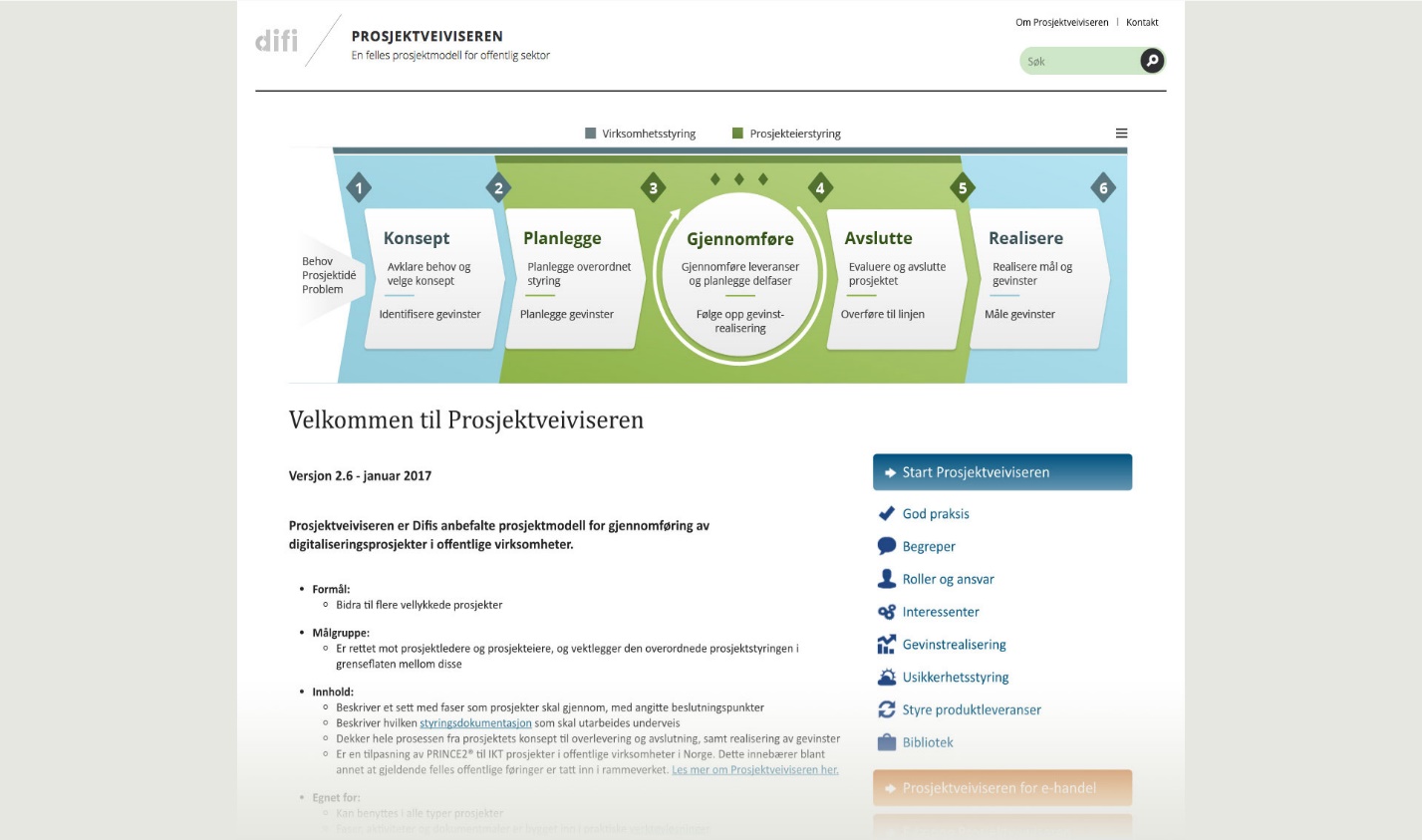 StyringsdokumentProsjektnummer:Saksnummer:30510117/00366Behandlet dato: Behandlet av / Prosjekteier: Utarbeidet av: Utarbeidet av:01.11.2017Sonja D. Ronning, PolitimesterFinn Veien, ProsjektlederFinn Veien, ProsjektlederBeslutning: <Avsluttes / starte gjennomføring / øvrige vurderinger må gjøres> Beslutning: <Avsluttes / starte gjennomføring / øvrige vurderinger må gjøres> Beslutning: <Avsluttes / starte gjennomføring / øvrige vurderinger må gjøres> Beslutning: <Avsluttes / starte gjennomføring / øvrige vurderinger må gjøres> Starte gjennomføring (første gjennomføringsfase) Starte gjennomføring (første gjennomføringsfase) Starte gjennomføring (første gjennomføringsfase) Starte gjennomføring (første gjennomføringsfase) Bemanning av neste fase Bemanning av neste fase Bemanning av neste fase Neste fase ferdig:Prosjektleder: Finn VeienAndre: Prosjektleder: Finn VeienAndre: Prosjektleder: Finn VeienAndre: 01.01.2019 (BP4)Signatur ved godkjenning (prosjekteier)Signatur ved godkjenning (prosjekteier)Signatur ved godkjenning (prosjekteier)Signatur ved godkjenning (prosjekteier)Sonja D. RonningSonja D. RonningSonja D. RonningSonja D. RonningVersjonDatoEndringProdusentGodkjent1.016.10.2017Første versjonFinn VeienSonja D. RonningVersjon distribuertDatoNavn1.017.10.2017BAS prosjektstyreBAS prosjektgruppeNivåBeskrivelseSuksesskriterierVirksomhetsmålØnsket fremtidig situasjon etter at gevinstene er realisert.Politiet har styrket sin bekjempelse av småkriminalitetInnbyggernes følelse av trygghet i hverdagen er vesentlig forbedretOmdømme-undersøkelsen:Et tryggere samfunn, + 20%Innbygger-undersøkelsen:Trygghet, + 50%EffektmålHvilke konkrete endringer skal prosjektet føre til?Antall henlagte saker er vesentlig redusertOppklaringsprosenten er vesentlig forbedretAntall anmeldte saker er redusertHenlagte saker, – 60%Oppklaringsprosent, + 80%2 år etter prosjektets slutt:Antall saker, – 50%Resultatmål / ProsjektproduktHva er hovedproduktene? (Hva skal prosjektet levere?)Nye arbeidsprosesser og tilhørende organisasjons-endringer implementertNye programvareløsninger etablert og tatt i brukNy infrastruktur implementertFDE, operative tjenester, med minimum score 4,5 i medarbeider-undersøkelsenAlle funksjonelle krav oppfyltDrift-stabilitet iht virksomhetsstandardHovedprodukterBeskrivelse1 Nye arbeidsprosesser utarbeidet og tilhørende organisasjonsendringer implementertEtter vurdering i planleggingsfasen har prosjektet valgt å gå videre med alternativ 2 fra prosjektforslagets kapittel 3, fordi dette vil ivareta en mer spesialisert kompetanse og dessuten behov for et lavere antall nye smart-telefoner. Ny innsatsgruppe på 10 personer for lokale strakstiltak innen seksjon for operative tjenester skal opprettes og bemannes. Vil operere som 5 politipatruljer a 2 personerIstedenfor å manuelt få tildelt oppdrag via operasjonssentralen vil personell som befinner seg nær åstedet bli automatisk varslet via sin smart-telefon og kan aksjonere umiddelbartOppdatert arbeidsprosess for seksjonen skal utarbeides og tilhørende opplæringsprogram gjennomføres2Nye programvare-løsninger etablert og installertEtter vurderingene som er gjort i planleggingsfasen betrakter prosjektet alternativ 1 fra prosjektforslagets kapittel 3 (skytjeneste) som det mest interessante, fordi dette vil gi en modulær og teknologisk moderne løsning uten store interne endringer i det eksisterende sakssystemet som bærer preg av gammel og lite vedlikeholdsvennlig programvare. Dette vil ikke innebære behov for økt kapasitet i politiets datasenter og antas å gi den mest kostnadseffektive løsningen.Publikums-app som gir alle innbyggere tilgang å melde inn saker med vedlagt bevismateriale og annen relevant informasjonPoliti-app som gir innsatsgruppens deltakere tilgang til politiets sentrale sakssystem til enhver tid uansett lokasjon, samt funksjonalitet for dronestyring og mottak av videobilder fra dronerNy funksjonalitet realisert som en skytjeneste som kommuniserer med politi-appen, samt utvalgte offentlige overvåkningskameraer, og har et sikkert og robust grensesnitt mot politiets eksisterende sakssystem 3Nødvendig infrastruktur etablert, sentralt og distribuertEtter vurderingene som er gjort i planleggingsfasen har prosjektet konkludert med at behovet for droner bør løses gjennom en tjenesteavtale iht alternativ 2 fra prosjektforslagets kapittel 3 fordi politiet da unngår å bygge opp egen kompetanse på denne teknologien. Planleggingsfasen har konkludert med at dronene bør stasjoneres i innsatsgruppens patruljebiler (alternativ 1 i prosjektforslaget), fordi alternativ 2 vil gi større kostnader til basestasjoner for operativ dronestyring, og dessuten større operativ usikkerhet.10 nye smart-telefoner til innsatsgruppenTjenesteavtale (inkludert drift og vedlikehold) som gir tilgang til 5 droner, stasjonert i innsatsgruppens patruljebiler, til bruk under innsatsgruppens operative aksjoner.ProduktInnholdNytt team (innsatsgruppe)En innsatsgruppe på 10 personer skilles ut som et nytt team innen FDEs seksjon for operative tjenester.Bemanning hentes hovedsakelig blant allerede ansatte i seksjonen, evt andre ansatte som ønsker seg overført til dette teamet.Det oppnevnes en teamleder med ansvar for den operative koordineringen av arbeidet.Ny arbeidsprosess/instruksIstedenfor å bli manuelt tildelt oppdrag via operasjonssentralen vil personell som befinner seg nær åstedet bli automatisk varslet via sin smart-telefon og kan aksjonere umiddelbartDen nye arbeidsinstruksen må beskrive arbeidets gang, ansvar og handlingsrom, samt knytning og oppfølging mot operasjonssentralens sakssystemUtarbeides i samarbeid med programvareløsningens tjenestedesignOpplæringMotivasjonsdag for hele seksjonen, med informasjon om bakgrunnen og hensikten med endringenWorkshop med ideer og innspill til utforming og innføring av nye arbeidsprosesserFelles workshop med delprosjektet for utvikling av portalløsningen med innspill til det funksjonelle designet Opplæring i droneflyging, basert på kurs hos droner.dkProduktInnholdPublikums-appRegistrering av saker og tilhørende informasjonKommunikasjon mot skytjeneste
Politi-appAutomatisk varsling til nærmeste politipatruljeTilgang til saker og tilhørende informasjonStyring av droner Kommunikasjon mot eksisterende sakssystem
SkytjenesteOperativt sakregister for småkriminalitetKommunikasjon mot publikums-appKommunikasjon mot politi-appKommunikasjon mot overvåkningskameraerKommunikasjon mot eksisterende sakssystem
ProduktBeskrivelse10 smart-telefonerNye telefoner til innsatsgruppen (dagens telefoner har ikke tilstrekkelig funksjonalitet)Installert politi-appTjenesteavtale dronerTilgang til 5 droner Drift og vedlikeholdsavtaleOrganisasjon/ Enhet/GruppeNavn og linjerolleHovedkategori (type interessent)Tilknytning/relasjon til prosjektetForventning og holdning til prosjektetInteresse og vilje/evne til samarbeidInnflytelse og makt/vilje til påvirkningPolitietSonja D. RonningPolitimesterVirksomhetsledelseProsjekteierStore forventninger til at prosjektet skal lykkesMå ta eierskap til endringene som skjer Ønsker å holdes orientert, men har liten tid til praktisk involveringTilgjengelig for konsultasjon og beslutninger underveisViktig rolle med tanke på de endringene som skal skje i organisasjonen. Politiet/FDEEndre VerdenAvdelingslederVirksomhetsledelseDeltaker i prosjektstyretGevinstansvarligProsjektet tilhører hans avdeling. Avhengig av prosjektets suksess. Vi være aktivt involvert i prosjektet i rollen som gevinstansvarlig.Stort eierskap til endringen.Har myndighet over avdelingen som skal ta i bruk den nye løsningenPolitiet/FDE/OTTryggleik FamleSeksjonslederBruker/linjeleder Deltaker i prosjektstyretGevinsteierLeder for medarbeidere som blir direkte berørt av prosjektet/endringen Prosjektet vil ha stor påvirkning på det daglige arbeidet i hans seksjonVil selv bli direkte berørt av prosjektet Medarbeidere i seksjonen vil bli berørt av prosjektet Avhengig at løsningen vil fungere godt i praksisHans støtte vil være avhengig av at nødvendigheten av endringene prosjektet medfører er tydelig og forståelig.Stor påvirkning på hvordan sluttbrukerne tar imot den nye løsningenMå «oversette» overordnede beslutninger til sine medarbeidere på en god måte. Politiet/FDE/FOIver SprudleSeksjonslederAndreUtarbeidet mandatet for konseptfasenStor tro på prosjektet. Var den som fra starten kom med ideen.Løsningen vil kunne ha positive effekter for hans seksjon for forebyggingPåvirkning gjennom FDEs ledergruppePolitiet/FDE/ETHarry HoleSeksjonslederAndreIngen spesiellØnsker at flest mulig av sakene blir løst av den nye innsatsgruppenLøsningen vil kunne ha positive effekter for hans seksjon for etterretningPåvirkning gjennom FDEs ledergruppePolitiet/IKT/APVilde StøtterudTeamlederBrukerSystemarkitektØnsker en stabil og forvaltningsvennlig portalløsningØnsker å bidra i utforming av løsningenLiten påvirkning hvis løsningen skal utvikles via ekstern leverandørPolitiet/FDE/OTAnn MeldingKontorsjefBrukerOperativ prioritering av anmeldelser Er urolig for en forverring av sin arbeidssituasjonVil gjerne bidraI utgangspunktet liten innflytelseFolkeaksjonen for et tryggere samfunnVesla UtryggDaglig lederAndreEkstern aksjonist og pådriverPositiv, men litt skeptisk til forventet effektFlere kritiske avisinnlegg, men har kommet med innspill til behovsanalysen Kan komme til å påvirke befolkningens holdning til prosjektet negativt.DomstoleneWill KnuseRiksadvokatBrukerGevinsteierAvventendeBetinget positivKan påvirke gevinstbildetKriminalomsorgenFinn D. GodeInnsatslederBrukerGevinsteierPositivHøyKan påvirke gevinstbildetHeleribransjens fagorganisasjonRene KosenAndreIngenNegativNeiVil kunne representere en viss trussel for prosjektetForsikrings-selskapenes bransjeforeningDine P. EngerDirektørAndreVil påvirke gevinstbildetAvventendeUkjentUkjentDatatilsynetSkjerme SkjulerudSeniorrådgiverPremissgiverUavhengig Betinget positivJaAbsolutt!NAVSkjema SnerperudSaksbehandlerAndreIngenLikegyldigUkjentIngenNordisk RådVingle RådsmannKontoristAndreIngenAvventendeUkjentLitenInteressent (navn)Mål med kommunikasjonenBudskapKommunikasjonsformNår? / Ved milepæl?AnsvarligProsjektstyretSikre forankring, eierskap engasjement og støtte til prosjektetInformasjon om hvorfor endringene skal skje og hva vi skal oppnå (visjon, nødvendighet, praktiske konsekvenser av endringen) Informasjon om status og behov for beslutningerSkriftlig rapportMøter med prosjektstyretMånedligProsjektlederAlle i FDE + IKT-avd.Gi kjennskap til prosjektet.Skape eierskap til endringene, og felles forståelse for nødvendigheten av endringene. «Oversette» beslutninger til det du vet gir mening og oppleves som relevant for de som berøres av endringen.Informasjon om status/fremdrift.Informasjon om hvorfor endringene skal skje og hva vi skal oppnå.Informasjon om konsekvensene av endringene for deg og din enhet.NyhetsbrevAvdelingsmøterEventuelt samtaler med enkelte medarbeidereMånedligProsjektlederInnbyggereInformasjon og støtte til prosjektetLøsningens formål og effekterNyheter på politiets nettsideVed viktige milepølerKommunikasjons-avdelingenDatatilsynetSikre overensstemmelse med personvernforordningenLøsningens håndtering av personvernetSkriftlig informasjon og kontaktmøterVed behovProsjektlederAndre eksterne parterInformasjon og støtte til prosjektetLøsningens formål og effekterNyheter på politiets nettsideVed viktige milepølerKommunikasjons-avdelingenRolleNavnTittelProsjekteierSonja D. RonningPolitimesterSeniorbrukerTryggleik Famle SeksjonslederSeniorleverandørEndre VerdenAvdelingsdirektørSeniorleverandørInga Sjangs AvdelingsdirektørNavnRelevant erfaring, kompetanse og eventuell sertifiseringFinn VeienProsjektguru fra Digitaliseringsdirektoratets e-læringskursGod kjennskap til Prosjektveiviseren Sertifisert prosjektleder, PRINCE2 + PMP + IPMA-BRolleNavnGevinstansvarligEndre VerdenGevinsteier FDE/OTTryggleik FamleGevinsteier DomstoleneWill KnuseGevinsteier KriminalomsorgenFinn D. GodeLeveranseprosjekt-leder, programvareKodulf løsningenLeveranseprosjekt-leder, infrastrukturMax OppetidLeveranseprosjekt-leder, organisasjonAnna LysePortalløsning leverandør (innovasjonspartner)Velges i første gjennonføringsfaseInformasjonssikkerhetsansvarlig prosjektSigrid Sikring, StabBehov / kompetanseNavnSystemarkitekt / Funsjonelt designVilde Støtterud, IKT/ApplikasjonerTeamleder anmeldelser Ann Melding, FDE/Operative tjenesterVeiledning / PersomvernforordningenSkjerme Skjulerud, DatatilsynetPersonvernombud Skule Hemlig, FDEAvhengigheter
Kort beskrivelse av avhengighetProsjekteier/ systemeier Håndtering av avhengighet Eksisterende løsning for sakssystemHer skal fortsatt politivaktas registrering av øvrige anmeldelser gjøres slik som i dagVilde Støtterud, IKT/AplikasjonerVilde vil være involvert i det funksjonelle designet av programvareløsningenKriminalomsorgens prosjekt rettet mot rehabilitering av ungdom knyttet til miljøer med utbredt småkriminalitet.Erfaringsutveksling knyttet til vurdering av mulige effekter av løsningenGodfrid H. Jelpe, KriminalomsorgenKontaktmøter ved behovRammeverk for strukturering og koordinering av psykologiske parametere som virker stimulerende på ærlige grunnholdninger i befolkningen.Har allerede hatt et faglig kontaktmøte i løpet av planleggingsfasen. Gloria Glitre, Tilsynet for høg moralProsjektet ser ikke behov for å følge opp dette videreNordisk råds samarbeidsprogram for utveksling av erfaringer og løsningerEventuelt samarbeid om felles løsninger i de nordiske landVingle Rådsmann,Nordisk RådForutsetter at Norges søknad om å bli med i programmet blir vedtattMilepælerTidLeveranserBeskrivelseMilepæl O122.04.2018Målet og nødvendigheten av endringen forstått og akseptert i hele organisasjonenInformasjon på allmøterMotivasjonsdag for hele avdeling FDE, med informasjon om bakgrunnen og hensikten med endringenWorkshop med ideer og innspill til utforming og innføring av nye arbeidsprosesser og programvareløsningMilepæl O212.10.2018Nytt team (innsatsgruppe) i FDE/OT er bemannetEn innsatsgruppe på 10 personer skilles ut som et nytt team innen FDEs seksjon for operative tjenester.Bemanning hentes hovedsakelig blant allerede ansatte i seksjonen, eventuelt andre ansatte som ønsker seg overført til dette nye teamet.Det oppnevnes en teamleder med ansvar for den daglige operative koordineringen av arbeidet.Milepæl O330.03.2019Utarbeidet nye arbeidsprosesser/rutiner for FDE/OTIstedenfor å bli manuelt tildelt oppdrag via operasjonssentralen vil personell som befinner seg nær åstedet bli automatisk varslet via sin smart-telefon og kan aksjonere umiddelbartDen nye arbeidsinstruksen må beskrive arbeidets gang, ansvar og handlingsrom, samt knytning og oppfølging mot operasjonssentralens sakssystemUtarbeides i samarbeid med programvareløsningens tjenestedesignMilepæl O425.08.2019Gjennomført opplæring og igangkjøring av nye arbeidsprosesserHeldags gjennomgang av nye arbeidsprosesser og de enkeltes roller knyttet til nye arbeidsprosesserFullskala test av ny portalløsning i operasjonell bruk MilepælerTidLeveranserBeskrivelseMilepæl P127.03.2018LeverandørdialogSe bekrivelse i separat plandokument for leveranseprosjekt ProgramvareMilepæl P127.03.2018Valg av innovasjonspartnerSe bekrivelse i separat plandokument for leveranseprosjekt ProgramvareMilepæl P127.03.2018Kontrakt med kjøpsforpliktelseSe bekrivelse i separat plandokument for leveranseprosjekt ProgramvareMilepæl P201.04.2019Et antall iterasjoner av løsningen levert og brukertestetSe bekrivelse i separat plandokument for leveranseprosjekt ProgramvareMilepæl P201.04.2019Komplett løsning ferdigSe bekrivelse i separat plandokument for leveranseprosjekt ProgramvareMilepæl P301.06.2019Komplett programvare klargjort og installertSe bekrivelse i separat plandokument for leveranseprosjekt ProgramvareMilepæl P428.08.2019Fullskala test i operasjonell bruk i henhold til nye arbeidsprosesserSe bekrivelse i separat plandokument for leveranseprosjekt ProgramvareMilepælerTidLeveranserBeskrivelseMilepæl I123.06.2018Behov avklartSe beskrivelse i separat plandokument for leveranseprosjekt InfrastrukturMilepæl I123.06.2018Konkurransegrunnlag utarbeidetSe beskrivelse i separat plandokument for leveranseprosjekt InfrastrukturMilepæl I222.12.2018Konkurransen kunngjortSe beskrivelse i separat plandokument for leveranseprosjekt InfrastrukturMilepæl I222.12.2018Avtale forhandlet og inngåttSe beskrivelse i separat plandokument for leveranseprosjekt InfrastrukturMilepæl I3Leveranser mottattSe beskrivelse i separat plandokument for leveranseprosjekt InfrastrukturMilepæl I3Gjennomført test og godkjenningSe beskrivelse i separat plandokument for leveranseprosjekt Infrastruktur20172017201720172018201820182018201820182018201820182018201820182018201820182018201820182018201820182018201820182018201820182018201820182019201920192019201920192019201920192019201920192019201920192019201920192019201920192019201920192019111112 12 1 1 223344455566677788991010101111111212112233444556667788991010111111Total prosjektOrganisasjonProgramvareløsningInfrastruktur20172017201820182018201820182018201820182018201820182018201820182019201920192019201920192019201920192019201920191112 1 22345678910111212123456789101111Hovedprosjekt1,90,10,10,10,10,10,10,10,10,10,10,10,10,10,10,10,10,10,10,10,10,10,10,10,10,10,1Organisasjon3,70,10,20,10,20,20,10,20,10,20,10,20,10,20,10,20,20,10,20,10,10,20,10,10,10,10,1Programvare7,40,30,30,30,30,30,30,30,30,30,30,30,40,30,30,30,30,40,30,30,30,30,30,30,30,30,3Infrastruktur6,20,20,30,20,30,30,30,30,20,30,30,30,20,30,20,30,30,20,30,20,30,20,30,20,30,20,3Total prosjekt19,20,80,80,80,80,80,80,80,80,80,80,80,80,80,80,80,80,80,80,80,80,80,80,80,80,80,8Fordelt på delfaser:Fordelt på delfaser:3,03,03,03,03,63,63,63,63,64,34,34,34,34,34,32,82,82,82,81,71,72,32,32,31,51,5Mulig hendelseVirkning hvis ingen tiltak iverksettesTiltak som vil redusere hendelsens sannsynlighet og/eller konsekvensSaksmengden kan øke mer enn antatt.Løsningen vil ikke kunne håndtere datamengden.Markedsundersøkelse som gir et bedre estimat av saksmengden.Bygge inn opsjoner i avtalene som kan utløses ved behov.Eksterne muliggjørere for gevinstrealisering kan utebliLavere forsikringsutbetalinger fører ikke til reduserte forsikringspremier.I samarbeid med Tilsynet for høg moral er forsikringsselskapene innkalt til 3-dagers kurs om forretningsmoral. Bruk av ny teknologi i form av skytjenester og dataoverføring fra droner kan føre til større omfang og kompleksitet i programvareløsningen enn antatt.Løsningens kompleksitet kan komme til å ese ut fordi bruk av ny og spennende teknologi avdekker muligheter for tilleggs-funksjonalitet som er ikke spesifisert, men som er vanskelig å motstå for ihuga teknologinerder. Sørge for beinhard brukerorientering som sikrer at løsningen blir styrt av reelle behov i større grad enn å eksperimentere med spennende og uprøvd teknologi. Mulig hendelseVirkning hvis hendelsen inntrefferStimulerende tiltakNAVs nye sysselsettingstiltak kan komme til å gi god effekt for prosjektets primære målgruppeRedusert arbeidsledighet vil med stor sannsynlighet bidra til å dempe den stadig økende utbredelsen av småkriminalitetDet er avtalt regelmessige koordineringsmøter med NAVs sysselsettingstiltak, hvor det blant annet vil bli diskutert samarbeide innen spesifikke områderer, slik at aktive og/eller potensielle småkriminelle fanges opp av tiltaket.Nordisk Råd arbeider med et samarbeidsprogram for utveksling av erfaringer og løsninger, hvor politiet har søkt om å få bli medDersom politiet blir tatt inn som medlem i samarbeidsprogrammet vil dette åpne for å kunne dra nytte av en tilsvarende løsning som allerede er satt i drift i DanmarkPolitidirektøren har invitert direktøren i Nordisk Råd til middag og påfølgende nattklubbesøk for å sikre vår deltakelse i Nordisk Råds samarbeidsprogram. ToleranseTillatt avvik i positiv og negativ retningTid+/- 2 måneder Kostnad+/- 5 mill.OmfangFleksibelt, så lenge toleransene for tid og kostnad samt rammebetingelsene i kapittel 5 overholdesKvalitetI henhold til kriterier og toleranser angitt i kvalitetsplanenUsikkerhetIngen usikkerheter i «rød kategori» iht virksomhetens usikkerhetsmodell.Usikkerheter i «gul kategori» iht virksomhetens usikkerhetsmodell skal ha en godkjent tiltaksplan som følges opp.Gevinster+/- 5 mill.